BEER/WINE GROCERY STORE TASTING ENDORSEMENT ACKNOWLEDGMENT Please complete the following information regarding your premises:My fully enclosed public retail area encompasses at least 10,000 square feet:     Yes        NoPlease sign below that you have read and understand all of the below requirements:I am required to send a list of scheduled beer and/or wine tastings to my regional enforcement office at the beginning of each month. The date and time for each beer and wine tasting must be included.All employees whose duties include serving beer and wine during tasting activities must hold a Class 12 alcohol server (MAST) permit.Tasting events may only be advertised within the store, on the store website, in store newsletters and flyers, and via e-mail and mail to customers who have requested notice of events.I may provide, free or for a charge, single serving samples of 2 (two) ounces or less, up to a total of 4 (four) ounces per customer during any one visit to the premises and I must have food available for the tasting participants.The service area and facilities must be located within my fully enclosed retail area. The retail area must be of a size and design so that employees can observe and control persons in the area to ensure that persons under 21 years of age and apparently intoxicated persons do not possess or consume alcohol. Customers must remain in the service area while consuming samples.Fixed or movable barriers are required around the tasting area to ensure persons under twenty-one years of age do not possess or consume alcohol.If my premises is less than 10,000 square feet and I am granted an exception to this requirement, I must have at least two employees on duty any time I am conducting beer and/or wine tasting events and one of those employees must be dedicated to the beer and/or wine tasting events when they are conducted.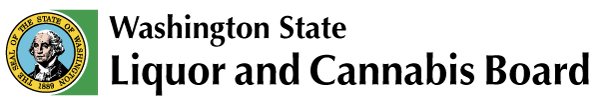 Licensing and Regulation Division1025 Union Ave SEPO Box 43098Olympia, WA 98504-3098Phone: (360) 664-1600FAX: (360) 753-2710www.lcb.wa.govLicensing and Regulation Division1025 Union Ave SEPO Box 43098Olympia, WA 98504-3098Phone: (360) 664-1600FAX: (360) 753-2710www.lcb.wa.govLicense NumberLicensing and Regulation Division1025 Union Ave SEPO Box 43098Olympia, WA 98504-3098Phone: (360) 664-1600FAX: (360) 753-2710www.lcb.wa.govLicensing and Regulation Division1025 Union Ave SEPO Box 43098Olympia, WA 98504-3098Phone: (360) 664-1600FAX: (360) 753-2710www.lcb.wa.govTrade NameLicensing and Regulation Division1025 Union Ave SEPO Box 43098Olympia, WA 98504-3098Phone: (360) 664-1600FAX: (360) 753-2710www.lcb.wa.govLicensing and Regulation Division1025 Union Ave SEPO Box 43098Olympia, WA 98504-3098Phone: (360) 664-1600FAX: (360) 753-2710www.lcb.wa.govUBI NumberIf No, how may square feet do you have?Print Name Signature Date